EXECUTIVE COMMITTEE OF
  THE MULTILATERAL FUND FOR THE
  IMPLEMENTATION OF THE MONTREAL PROTOCOL
Eighty-third MeetingMontreal, 27-31 May 2019bilateral cooperationThis document provides an overview of requests from bilateral agencies, and whether these are eligible in light of the maximum level of bilateral cooperation available for 2019. It cross-references relevant meeting documents that include a discussion on the bilateral requests, and contains the recommendation on the year of assignment for bilateral cooperation.OverviewTwo projects for bilateral cooperation with a value of US $650,400 have been submitted to the   83rd meeting as shown in Table 1. Table 1. Projects for bilateral cooperation submitted to the 83rd meeting(1) UNEP/OzL.Pro/ExCom/83/22Request from the Government of GermanyThe amount of US $560,000 requested by the Government of Germany, together with the amount of US $5,072,800 approved at the 81st and 82nd meetings, do not exceed the 20 per cent allowable for Germany 2018-2020 triennium allocation of US $9,660,800.Request from the Government of JapanThe amount of US $90,400 requested by the Government of Japan does not exceed the 20 per cent allowable 2019 allocation of US $4,879,033.General recommendation The Executive Committee may wish to request the Treasurer to offset the costs of the bilateral projects approved at the 83rd  meeting as follows:US $XX (including agency fees) against the balance of Germany’s bilateral contribution for 2018-2020; and US $XX (including agency fees) against the balance of Japan’s bilateral contribution for 2019.UNITED
NATIONSUNITED
NATIONSEP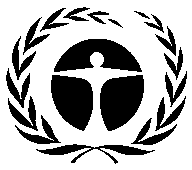 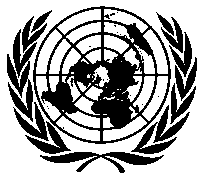 United NationsEnvironmentProgrammeDistr.GENERALUNEP/OzL.Pro/ExCom/83/1630 April 2019ORIGINAL: ENGLISHAgencyCountryProject titleFunding requested (US$)Support costs (US$)Amount recommended (US$)GermanyChinaHCFC phase-out management plan (stage II, third and fourth tranches) (refrigeration and air-conditioning servicing sector plan and enabling component)500,00060,000(1)Subtotal 500,00060,000JapanChina HCFC phase-out management plan (stage II, third tranche) (refrigeration and air-conditioning servicing sector plan and enabling component)80,00010,400(1)Subtotal 80,00010,400Total580,00070,400